ЧЕРКАСЬКА ОБЛАСНА РАДАГОЛОВАР О З П О Р Я Д Ж Е Н Н Я10.04.2024                                                                                           № 100-рПро проведення інвентаризаціїВідповідно до статті 55 Закону України «Про місцеве самоврядування в Україні», Закону України «Про бухгалтерський облік та фінансову звітність в Україні», пункту 7 Положення про інвентаризацію активів та зобов’язань, затвердженого наказом Міністерства фінансів України від 02.09.2014 № 879, зареєстрованим у Міністерстві юстиції України 30.10.2014 за № 1365/26142 (із змінами), враховуючи  розпорядження голови обласної ради від 10.04.2024                    № 99-р «Про внесення змін до розпорядження голови обласної ради від 01.08.2022 № 192-р», у зв’язку зі зміною матеріально-відповідальної особи:1. Постійно діючій інвентаризаційній комісії, утвореній розпорядженням голови обласної ради від 10.06.2021 № 183-р (із змінами), провести у період                 з 10.04.2024 по 11.04.2024 у присутності завідувача сектору з питань інформатизації та цифрового розвитку виконавчого апарату обласної ради Загребельного Юрія та головного спеціаліста сектору з питань інформатизації та цифрового розвитку виконавчого апарату обласної ради Рака Олексія інвентаризацію матеріальних цінностей станом на 10.04.2024, які знаходяться на відповідальному зберіганні завідувача сектору з питань інформатизації                   та цифрового розвитку виконавчого апарату обласної ради Загребельного Юрія.2. Матеріально відповідальній особі – завідувачу сектору з питань інформатизації та цифрового розвитку виконавчого апарату обласної ради Загребельному Юрію в присутності інвентаризаційної комісії передати під час проведення інвентаризації матеріальні цінності, які обліковуються на його відповідальному зберіганні, матеріально відповідальній особі – головному спеціалісту сектору з питань інформатизації та цифрового розвитку виконавчого апарату обласної ради Раку Олексію.3. За результатами проведеної інвентаризації скласти протокол засідання інвентаризаційної комісії, який подати на розгляд та затвердження голові обласної ради до 12.04.2024. Голова	Анатолій ПІДГОРНИЙ    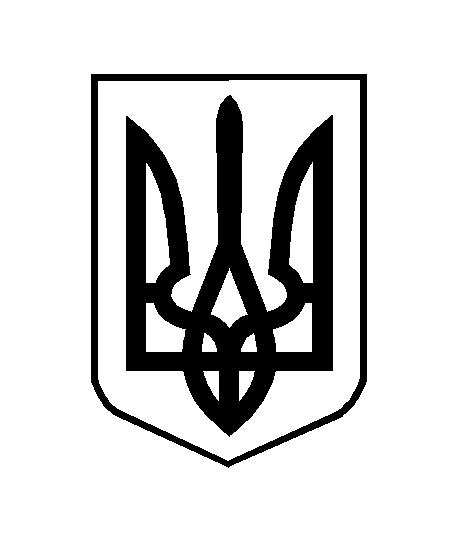 